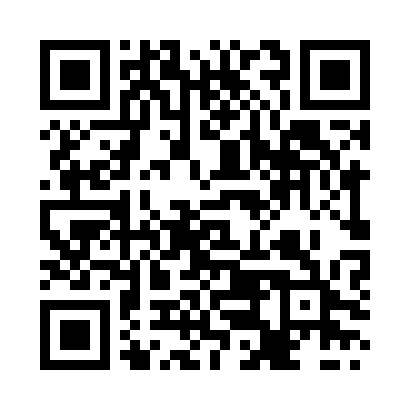 Prayer times for Daugavpils, Latvia, LatviaWed 1 May 2024 - Fri 31 May 2024High Latitude Method: Angle Based RulePrayer Calculation Method: Muslim World LeagueAsar Calculation Method: HanafiPrayer times provided by https://www.salahtimes.comDateDayFajrSunriseDhuhrAsrMaghribIsha1Wed2:555:301:116:238:5311:202Thu2:545:271:116:248:5511:203Fri2:535:251:116:268:5711:214Sat2:525:231:116:278:5911:225Sun2:515:211:116:289:0111:236Mon2:505:191:106:299:0311:247Tue2:495:171:106:309:0511:248Wed2:485:151:106:319:0711:259Thu2:475:121:106:339:0911:2610Fri2:475:101:106:349:1111:2711Sat2:465:081:106:359:1311:2812Sun2:455:071:106:369:1511:2813Mon2:445:051:106:379:1711:2914Tue2:445:031:106:389:1911:3015Wed2:435:011:106:399:2011:3116Thu2:424:591:106:409:2211:3217Fri2:414:571:106:419:2411:3318Sat2:414:561:106:429:2611:3319Sun2:404:541:106:439:2811:3420Mon2:394:521:106:449:2911:3521Tue2:394:511:116:459:3111:3622Wed2:384:491:116:469:3311:3623Thu2:384:481:116:479:3411:3724Fri2:374:461:116:489:3611:3825Sat2:374:451:116:499:3811:3926Sun2:364:431:116:509:3911:3927Mon2:364:421:116:519:4111:4028Tue2:354:411:116:519:4211:4129Wed2:354:401:116:529:4411:4230Thu2:344:381:116:539:4511:4231Fri2:344:371:126:549:4711:43